申込書　記入日　　2022年　　　 月 	　日※旅行手配に必要な範囲内での大会事務局・宿泊機関等への個人情報の提供について同意のうえ、以下の通り申し込みます。☑※１０名様以上の場合は、申込書をコピー頂き、ご利用下さい。※お申込者様もお泊りの場合は、一覧にご記入下さい。※同室を希望される場合は、組み合わせ欄にそれぞれ同じアルファベッドを記載ください。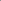 東武トップツアーズ（株）函館支店　　〒040-0063　　  北海道函館市若松町６番７号　ステーションプラザ函館１Ｆ申込者（フリガナ）申込者（フリガナ）性別男　・　女所属所属性別男　・　女所属所属連絡先　住所〒連絡先　住所〒連絡先　住所〒連絡先　住所〒＊○で囲んで下さい＊　自宅　・　　所属先電話番号：FAX番号：FAX番号：FAX番号：FAX番号：E-mail：携帯電話：携帯電話：携帯電話：携帯電話：NOシメイシメイ性別区分区分お弁当お弁当宿泊施設申込ご宿泊日・食事条件・部屋タイプ宿泊施設申込ご宿泊日・食事条件・部屋タイプ宿泊施設申込ご宿泊日・食事条件・部屋タイプ宿泊施設申込ご宿泊日・食事条件・部屋タイプ宿泊施設申込ご宿泊日・食事条件・部屋タイプ宿泊施設申込ご宿泊日・食事条件・部屋タイプ宿泊施設申込ご宿泊日・食事条件・部屋タイプNO氏名氏名性別選手引率９/１７９/１８第一希望第二希望９/１６5/205/21９/１７食事部屋タイプ組み合わせ例1ハコダテ函館タロウ太郎男〇〇○ＡB〇〇朝食ツインＡ例2リクジョウ陸上ジロウ次郎男〇〇〇ＡＢ〇〇朝食ツインＡ12345678910＊旅行会社記入欄＊旅行会社記入欄＊旅行会社記入欄＊旅行会社記入欄受付日入金日その他